ГУБЕРНАТОР ПСКОВСКОЙ ОБЛАСТИРАСПОРЯЖЕНИЕот 26 сентября 2022 г. N 149-РГО СОСТАВЕ СОВЕТА ПО РАЗВИТИЮ ДОБРОВОЛЬЧЕСТВА(ВОЛОНТЕРСТВА) НА ТЕРРИТОРИИ ПСКОВСКОЙ ОБЛАСТИНа основании статьи 5 Закона Псковской области от 19 февраля 2002 г. N 174-ОЗ "Об исполнительных органах Псковской области", указа Губернатора Псковской области от 21 мая 2019 г. N 43-УГ "О совете по развитию добровольчества (волонтерства) на территории Псковской области":1. Утвердить прилагаемый состав совета по развитию добровольчества (волонтерства) на территории Псковской области.2. Признать утратившими силу:распоряжение Губернатора Псковской области от 14 декабря 2020 г. N 143-РГ "О составе координационного межведомственного совета по развитию добровольчества (волонтерства) на территории Псковской области";распоряжение Губернатора Псковской области от 29 апреля 2022 г. N 62-РГ "О внесении изменений в состав координационного межведомственного совета по развитию добровольчества (волонтерства) на территории Псковской области".3. Контроль за исполнением настоящего распоряжения возложить на заместителя Губернатора Псковской области Серавина А.И.Губернатор Псковской областиМ.ВЕДЕРНИКОВПсков26 сентября 2022 годаN 149-РГУтвержденраспоряжениемГубернатора Псковской областиот 26 сентября 2022 г. N 149-РГСОСТАВСОВЕТА ПО РАЗВИТИЮ ДОБРОВОЛЬЧЕСТВА (ВОЛОНТЕРСТВА)НА ТЕРРИТОРИИ ПСКОВСКОЙ ОБЛАСТИ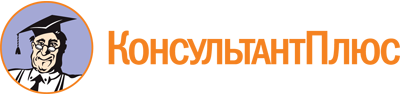 Распоряжение Губернатора Псковской области от 26.09.2022 N 149-РГ
(ред. от 26.04.2023)
"О составе совета по развитию добровольчества (волонтерства) на территории Псковской области"Документ предоставлен КонсультантПлюс

www.consultant.ru

Дата сохранения: 17.06.2023
 Список изменяющих документов(в ред. распоряжений Губернатора Псковской областиот 24.10.2022 N 173-РГ, от 26.04.2023 N 71-РГ)Список изменяющих документов(в ред. распоряжений Губернатора Псковской областиот 24.10.2022 N 173-РГ, от 26.04.2023 N 71-РГ)СеравинАлександр Игоревич-заместитель Губернатора Псковской области - председатель советаЛуневаКристина Андреевна-временно исполняющая обязанности начальника Управления общественных проектов и молодежной политики Правительства Псковской области - заместитель председателя советаСабитовМарат Зинурович-консультант отдела молодежной политики Управления общественных проектов и молодежной политики Правительства Псковской области - секретарь советаЧлены совета:АдерАнна Михайловна-региональный координатор Псковского регионального отделения Всероссийского общественного движения "Волонтеры-медики" (по согласованию)БураковскийЛеонид Петрович-заместитель начальника полиции по охране общественного порядка УМВД России по Псковской области (по согласованию)ГаращенкоМарина Валерьевна-председатель Комитета по здравоохранению Псковской областиГончароваЕкатерина Викторовна-региональный координатор Псковской области Общественного движения "Волонтеры культуры" (по согласованию)ЕвстигнееваОльга Михайловна-председатель Комитета по социальной защите Псковской областиЕгороваМарина Валериевна-председатель Комитета по туризму Псковской областиЕрмаковАндрей Викторович-временно исполняющий обязанности председателя Комитета по образованию Псковской областиИвановПавел Степанович-руководитель регионального отделения Всероссийской общественной молодежной организации "Всероссийский студенческий корпус спасателей" (по согласованию)ИльинаНаталья Анатольевна-ректор федерального государственного бюджетного образовательного учреждения высшего образования "Псковский государственный университет" (по согласованию)МельничукСветлана Андреевна-заместитель председателя регионального отделения общероссийской общественной организации "Союз пенсионеров России" по Псковской области (по согласованию)МихачеваАлеся Михайловна-руководитель Регионального ресурсного центра поддержки добровольчества Псковской области (по согласованию)МусатовВиктор Юрьевич-председатель Комитета по природным ресурсам и экологии Псковской областиНовохаткаСергей Николаевич-временно исполняющий обязанности начальника Управления информационной политики Правительства Псковской областиНэдикВадим Анатольевич-председатель Комитета по охране объектов культурного наследия Псковской областиОбразцоваВиолетта Владимировна-региональный координатор благотворительного фонда помощи пожилым людям и инвалидам "Старость в радость" (по согласованию)РодинаЕкатерина Романовна-руководитель Псковского регионального отделения Всероссийского общественного движения "Волонтеры Победы" (по согласованию)СычевЕвгений Сергеевич-первый заместитель начальника Главного управления МЧС России по Псковской области (по согласованию)ТимофееваОльга Александровна-председатель Комитета по культуре Псковской областиТруноваАлена Сергеевна-временно исполняющая обязанности председателя Комитета по труду и занятости Псковской областиЧернышоваЕлена Юрьевна-временно исполняющая обязанности председателя Комитета по спорту Псковской области